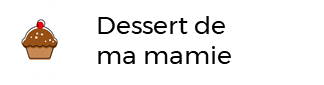 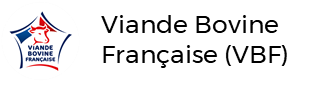 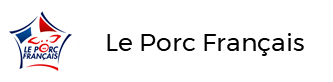 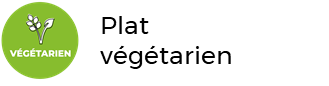 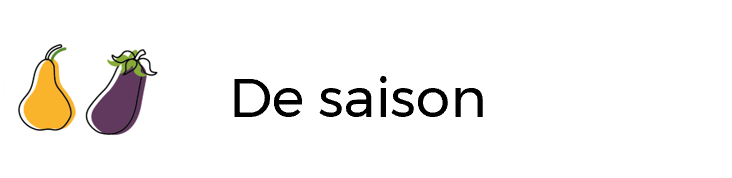 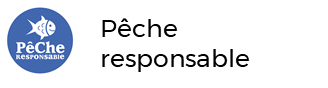 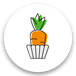 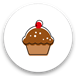 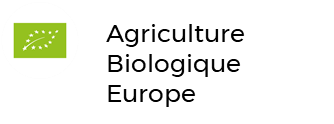 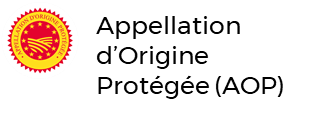 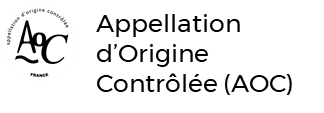 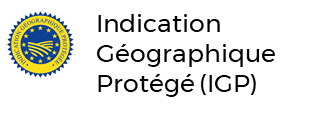 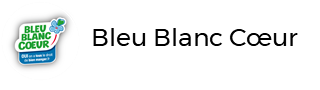 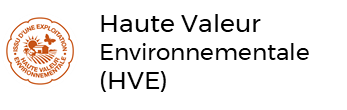 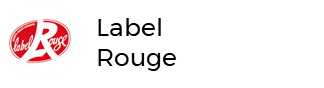 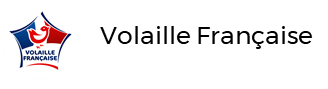 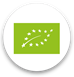 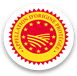 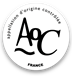 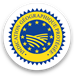 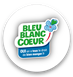 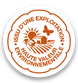 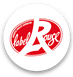 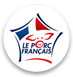 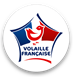 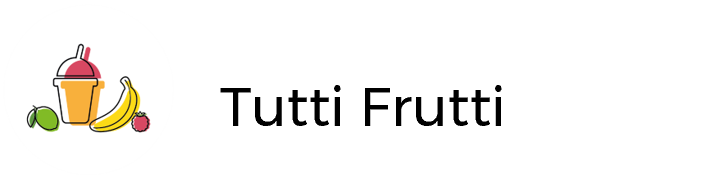 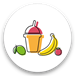 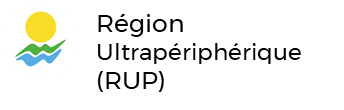 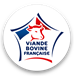 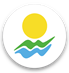 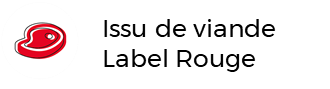 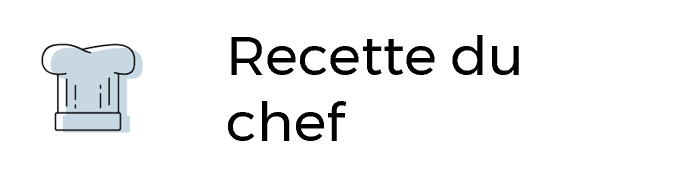 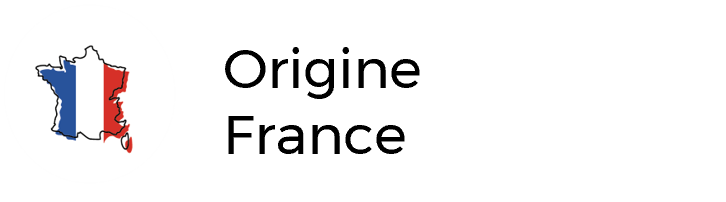 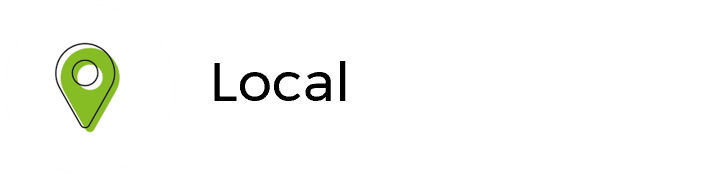 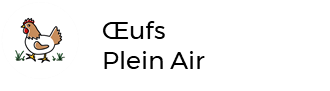 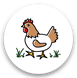 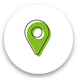 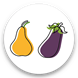 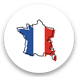 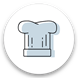 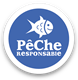 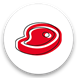 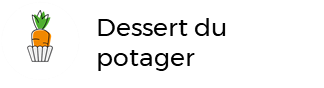 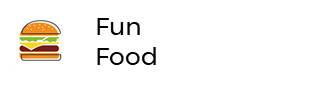 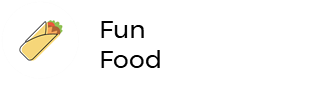 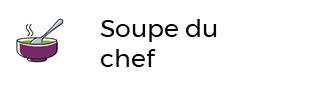 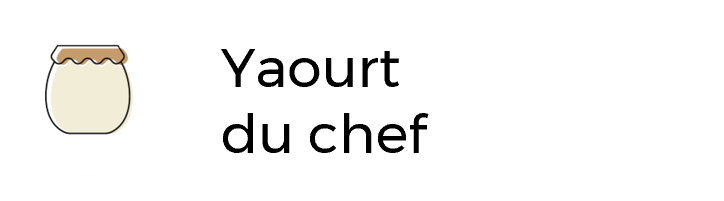 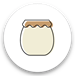 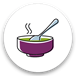 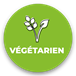 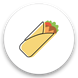 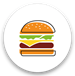 Déjeuner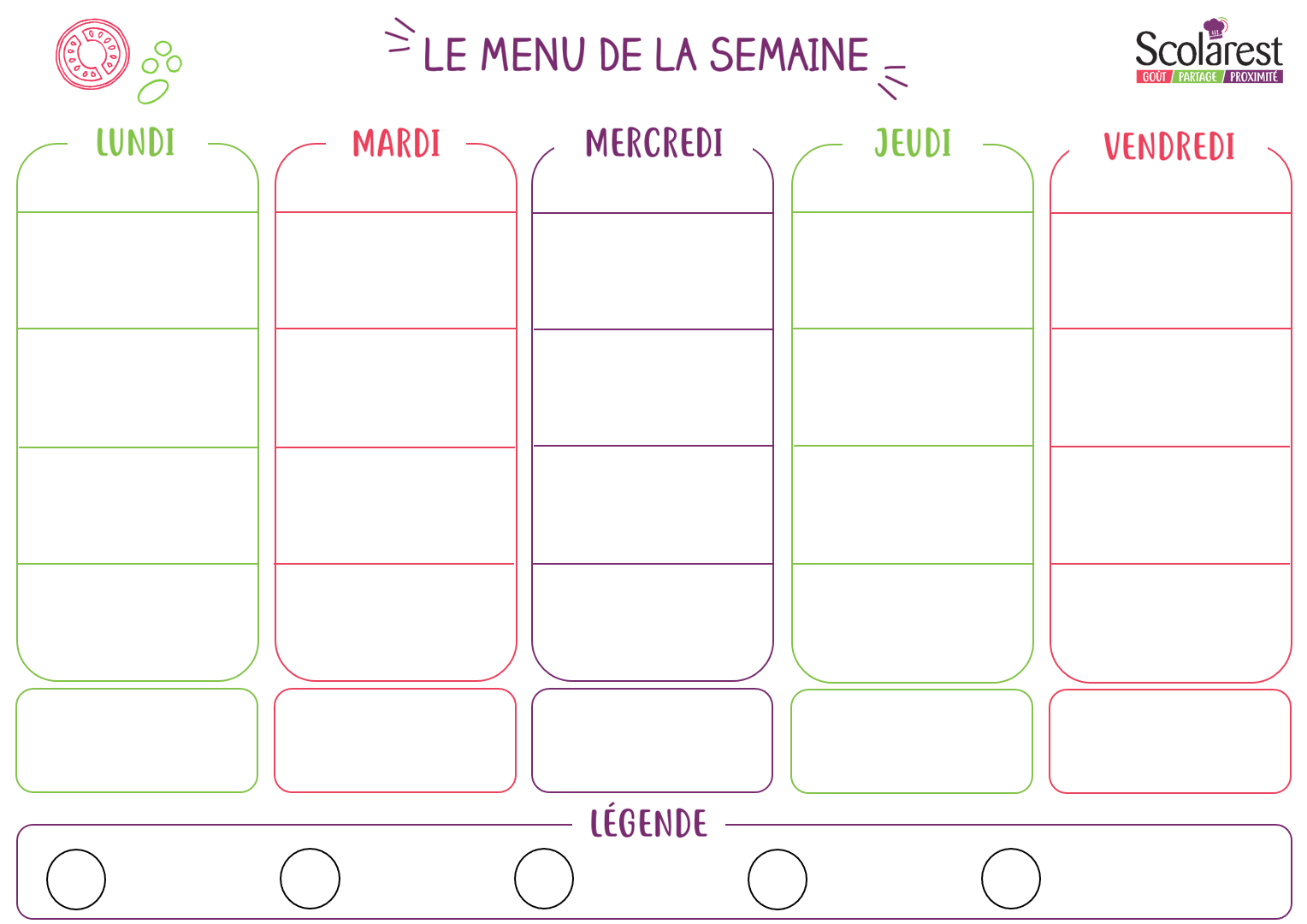 DéjeunerDéjeunerDéjeunerDéjeunerDéjeunerDéjeunerDéjeunerDéjeunerDéjeunerDéjeuner22/0523/0524/0525/0526/05Salade pommes de terre Salade batavia vinaigretteTomates au basilicSalade de haricots verts et maïsSalade batavia vinaigretteTabouléMelon jauneSalade batavia vinaigretteTomates vinaigretteSalade de riz mexicaineCarottes râpée sauce cuminSalade batavia vinaigretteSalade de blé à l'indienneCordon bleu de volailleCarottes sautéesRiz créoleFarfalles petits pois, artichauts crème fromagèreRoti de porc au jusLentilles cuisinéesBeignet de calamar Haricots verts persillésBoulettes de veau sauce aux champignonsSemouleRatatouilleMimoletteYaourt nature sucreCamembertYaourt aromatiséEmmentalPetit suisse aux fruitsFromage tendre carréFromage blanc aux fruitsEdamYaourt nature sucréSalade de fruits exotiquesTarte flan pâtissierLiégeois chocolatLe 4/4 original les desserts de ma mamieSpécialité de pommes saveur biscuitTarte aux pommesDuo de kiwi et banane Smoothie exotiqueMousse au chocolatDinerDinerDinerDinerDinerDinerDinerDinerDinerDinerDiner22/0523/0524/0525/0526/05Macédoine au surimi et mayonnaiseSalade batavia vinaigretteSamoussa aux légumesSalade batavia vinaigretteConcombre émincé aux éclats de maïsSalade batavia vinaigrettePâté de foie cornichonSalade batavia vinaigretteBurrito tex mexFilet de colin sauce cibouletteJardinière de légumesRiz créoleGratin de gnocchis aux épinardsOmelette basquaisePiperadeBlé sautéBleu de BresseYaourt aromatiséCamembertYaourt nature sucréFournolsYaourt aromatiséGoudaPetit suisse aux fruitsSmoothie fraise bananeLait gélifié arôme caramelBanane au chocolat et amandesTarte au chocolat